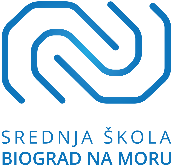 adresa: Augusta Šenoe 29, 23210 Biograd na Moru, email: ssbnm@ssbnm.hrtel: 023/383-278, fax: 023/386-760OIB: 34800685899____________________________________________________________________________________________________________________________________________________________RASPORED POLAGANJA RAZREDNOG ISPITA 2.E razred – Brodograditelj19.06.ponedjeljak20.06.utorak21.06.srijeda22.06.četvrtak23.06.petak1.08:00 – 08:45/2.08:50 – 09:35/3.09:40 – 10:25KONSTRUKCIJA BRODAEdo OpanovićDavor ZorićNino Majica/4.10:40 – 11:25TZKNedjeljka BobanovićHrvoje VitaliSuzana NekićBRODOGRAĐEVNA TEHNOLOGIJADavor ZorićEdo OpanovićNino Majica/5.11:30 – 12:15POLITIKA I GOSPODARSTVOMarijana MilosBiserka MikulićSuzana Nekić/6.12:20 – 13:05HRVATSKI JEZIKLora VidićNives PedisicSuzana Nekić/26.06.ponedjeljak27.06.utorak28.06.srijeda29.06.četvrtak30.06.petak1.08:00 – 08:452.08:50 – 09:353.09:40 – 10:25VJERONAUKAnđelo DuškovićVera BobanovićDavor Zorić4.10:40 – 11:25ENGLESKI JEZIK IBožena KeroSuzana BobanovićDavor ZorićKONSTRUKCIJA BRODA(izborni)Edo OpanovićDavor ZorićSuzana Nekić5.11:30 – 12:15MATEMATIKA U STRUCIIvana MatanovićFreda TrojanDavor ZorićTEHNIČKO CRTANJEBoris IvaniševićDavor ZorićNino Majica6.12:20 – 13:05TEHNIČKA MEHANIKABoris IvaniševićDavor ZorićNino Majica7.13:10 – 13:55